Medzinárodný memoriál JUDr. J. Horváta – staršie žiačky 20. 1.2019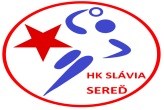 Účastníci: skupina A: 1 Hodonín		skupina B: 1 Štúrovo		          2 Sereď			      2 Hrabúvka		          3 Hlohovec		      3 BytčaHrací čas: 2x15 min /5 min. prestávka/Časový rozpis:9.00 -  9.35 	Sereď – Hlohovec9.45 – 10. 20	Hrabúvka – Bytča10.30 – 11.05 	Hodonín -  Hlohovec11.15 – 11.50	Štúrovo – Hrabúvka12.00 -  12.35	Sereď – Hodonín12.45 – 13.20	Bytča – ŠtúrovoSkupina ASkupina BZápasy o umiestnenie:13.45 – 14.20 o 5. a 6. miesto  ............................   -  ...........................      ...... :  .....  /..... : ...../14. 30 -  15.05 o 3. a 4. miesto ............................. -  -------------------------   ....... : ..... / ..... : ...../15.15  -  15.50 o 1. a 2. miesto .............................  -  ...........................      .....  : ..... / .....  :  ...../16.00 Slávnostné vyhodnotenie a odovzdanie cienPoradie:1.2. 3.4.5. 6.DružstvoHodonínSereďHlohovecskórebodyPHodonín xxxxxxxxxxxxSereďxxxxxxxxxxxxxHlohovecxxxxxxxxxxxxxxDružstvoŠtúrovoHrabúvkaBytčaskórebodyPŠtúrovoxxxxxxxxxxxHrabúvkaxxxxxxxxxxxxBytčaxxxxxxxxxxxxxxx